Rentrée au service de restauration et d'hébergement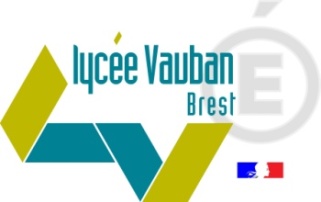 (Note de rentrée 204- document à conserver)Comment s’inscrire et accéder au service de restauration et d’hébergement ?Renseigner et transmettre la « fiche de première inscription » S’inscrire impérativement sur la plateforme de la région www.bretagne.bzh/tarification. Cela définira le tarif qui vous sera appliqué pour l’année scolaire. (Obligatoire)Une carte d’identification vous sera distribuée gratuitement le jour de la rentrée. Elle est valable toute la scolarité.Elèves internes ou interne-externésPrincipe : Les frais d’internat sont forfaitaires La tarification est variable en fonction de votre quotient familial (voir plaquette du conseil régional de Bretagne)Deux forfaits correspondant à votre situation sont proposés par l’établissement :second cycle ou étudiant en classe préparatoire aux grandes écolesLes étudiants des classes de BTS et DN MADE ne peuvent pas bénéficier de l’internat avec nuitée au lycée Vauban, mais peuvent bénéficier du régime interne-externé et s’adresser au CROUS pour leur hébergement.À réception de l’avis aux familles, plusieurs modalités de paiement vous sont proposées :Le télépaiement en vous connectant via EduconnectLe virement bancaire (Le RIB de l’établissement figurera sur la facture)Pour tout autre moyen de paiement, merci de vous rapprocher du service gestion-restauration de l’établissement : gestion.0290012f@ac-rennes.frElèves demi-pensionnairesPrincipe : un porte-monnaie associé à la carte est débité du prix du repas à chaque passage au self.Le prix du repas est variable en fonction de votre quotient familial : (voir plaquette du conseil régional de Bretagne)Plusieurs modalités d’approvisionnement de la carte vous sont proposées :En ligne via l’application MyTurboself ou par internet sur le site https://espacenumerique.turbo-self.com/Connexion.aspx?id=0009 (moyen à privilégier)Par carte bleue aux bornes de l’établissementEn espèces à la borne interactive (billets de 5,00 10,00 ou 20,00 € uniquement) ou au service gestion-restauration B115.Par chèque libellé à l’ordre de l’Agent comptable du Lycée Vauban, à la borne interactive ou au service gestion-restauration B115.Changement de situation en cours d’annéeSi votre enfant change de régime (interne, externe, demi-pensionnaire) ou quitte l’établissement en cours d’année, merci de contacter le service restauration à l’adresse mail suivant : gestion.0290012f@ac-rennes.fr